         В Отделе МВД России по Усть-Катавскому городскому округу возбуждено уголовное дело по факту мошенничестваВ дежурную часть отдела МВД России по Усть-Катавскому городскому округу обратился местный житель 1954 года рождения, который сообщил полицейским о совершенных в отношении него мошеннических действиях.Стражам правопорядка потерпевший пояснил, что заказал катушечный магнитофон на сайте «Авито», стоимостью 35 000 рублей.Пообщавшись с продавцом, посредством переписки, мужчина договорился с ним, что оплатит за товар только при его получении, с чем последний согласился.  Посылка была доставлена транспортной компанией в город Уфа. При получении посылки, мужчина оплатил за доставку и оговоренную сумму посылки. Дома после вскрытия посылки,  было обнаружено, что в нутрии находился тканый мешок, а в нем были старые металлические болванки. По данному факту следственным отделом МВД возбуждено уголовное дело по признакам преступления, предусмотренного частью 2 статьи 159 Уголовного кодекса Российской Федерации (мошенничество). Максимальная санкция данной части статьи предусматривает наказание в виде лишения свободы сроком до 5 лет.В настоящее время сотрудники полиции проводят необходимый комплекс оперативно-розыскных мероприятий, направленный на раскрытие данного преступления.Полиция предупреждает: один из популярных способов мошенничеств, основанных на доверии связан с размещением объявлений о продаже товаров на электронных досках объявлений и интернет-магазинах. Как правило, мошенники привлекают своих жертв заниженными ценами и выгодными предложениями и требуют перечисления предоплаты путем перевода денежных средств на электронный кошелек.Благоразумие поможет и здесь. Внимательно изучите объявление, посмотрите информацию о лице, разместившем его. Если торговая площадка имеет систему рейтингов продавцов, изучите отзывы, оставленные другими покупателями, не забывая, однако, о том, что преступники могут оставлять положительные отзывы о себе, используя дополнительные учетные записи. Воспользуйтесь Интернет-поиском. Иногда достаточно ввести в форму поиска телефонный номер или сетевой псевдоним продавца для того, чтобы обнаружить, что эти данные уже использовались в целях хищения денежных средств и обмана покупателей.Посмотрите среднюю стоимость аналогичных товаров. Чересчур низкая стоимость должна вызвать у вас подозрение. Если продавец требует перечислить ему полную или частичную предоплату за приобретаемый товар на электронный счет, подумайте, насколько вы готовы доверять незнакомому человеку. Помните, что перечисляя деньги незнакомым лицам посредством анонимных платежных систем, вы не имеете гарантий их возврата в случае, если сделка не состоится.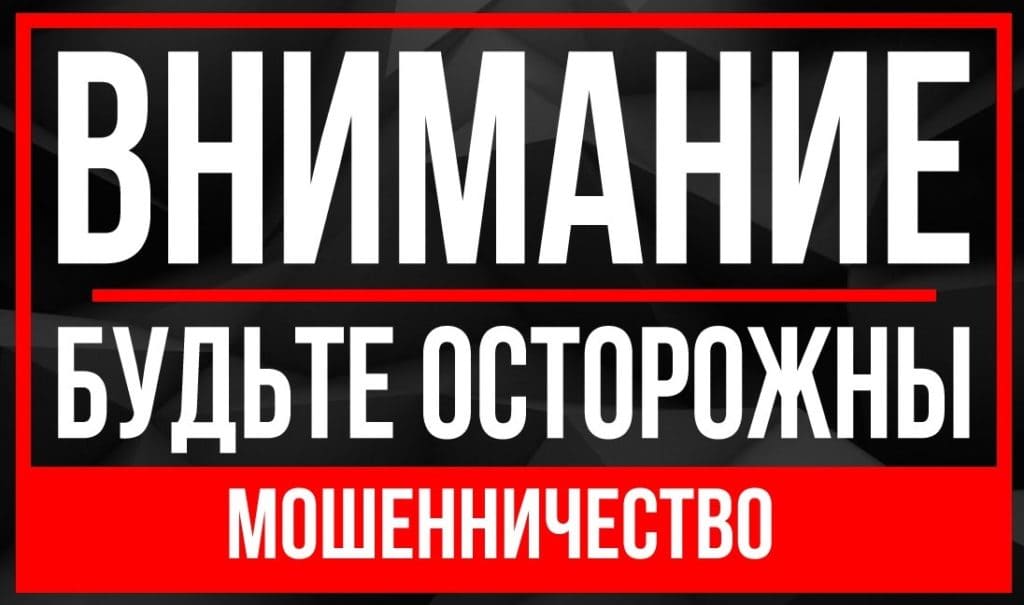 